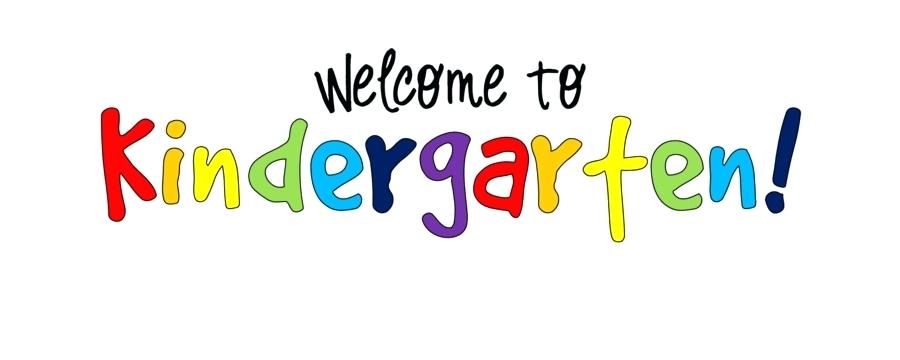 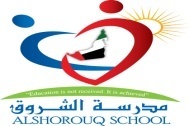 KG1 Weekly NewsletterWednesday 15th September 2019Week- 02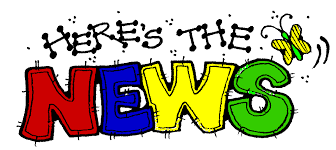 Week at a glance:						Reminders:Theme Unit: All About Me